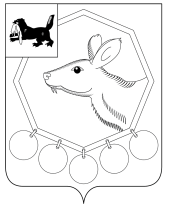 28.11.2016 № 233РОССИЙСКАЯ ФЕДЕРАЦИЯИРКУТСКАЯ ОБЛАСТЬМУНИЦИПАЛЬНОЕ ОБРАЗОВАНИЕ «БАЯНДАЕВСКИЙ РАЙОН»МЭРПОСТАНОВЛЕНИЕО ПРОДЛЕНИИ СРОКА РЕАЛИЗАЦИИ И ВНЕСЕНИИ ИЗМЕНЕНИЙ В МУНИЦИПАЛЬНУЮ ПРОГРАММУ «ПОВЫШЕНИЕ БЕЗОПАСНОСТИ ДОРОЖНОГО ДВИЖЕНИЯ В МО «БАЯНДАЕВСКИЙ РАЙОН» НА 2015 - 2017 ГОДЫ»В целях повышения безопасности дорожного движения на территории МО «Баяндаевский район»,  руководствуясь Бюджетным кодексом РФ, п. 4 ст. 6 Федерального закона от 10.12.1995 N 196-ФЗ "О безопасности дорожного движения", ст.ст.  33, 48 Устава муниципального образования «Баяндаевский район», Положением о порядке принятия решений о разработке муниципальных программ МО «Баяндаевский программ» и их формирования и реализации, утвержденным постановлением мэра МО «Баяндаевский район» от 18.02.2016 № 37»ПОСТАНОВЛЯЮ:Продлить срок реализации муниципальной программы «Повышение безопасности дорожного движения в МО «Баяндаевский район»" на 2015 - 2017 годы», утвержденной постановлением мэра МО «Баяндаевский район» от 19 ноября 2015 года № 174/2 (далее – Программа), до 2020 года включительно.Внести изменения в Программу, изложив ее в новой редакции (Приложение).3. Опубликовать настоящее постановление в районной газете «Заря» и разместить на официальном сайте МО «Баяндаевский район» в информационно-телекоммуникационной сети «Интернет».4. Контроль за исполнением настоящего постановления возложить на заместителя мэра МО «Баяндаевский район» по экономическому развитию Еликова В.Т.Мэр МО «Баяндаевский район»А.П. Табинаев26 марта 2018 № 68п/18РОССИЙСКАЯ ФЕДЕРАЦИЯИРКУТСКАЯ ОБЛАСТЬМУНИЦИПАЛЬНОЕ ОБРАЗОВАНИЕ «БАЯНДАЕВСКИЙ РАЙОН»АДМИНИСТРАЦИЯПОСТАНОВЛЕНИЕО  ВНЕСЕНИИ ИЗМЕНЕНИЙ В МУНИЦИПАЛЬНУЮ ПРОГРАММУ «ПОВЫШЕНИЕ БЕЗОПАСНОСТИ ДОРОЖНОГО ДВИЖЕНИЯ В МО «БАЯНДАЕВСКИЙ РАЙОН» НА 2015 - 2020 ГОДЫ»В целях повышения безопасности дорожного движения на территории МО «Баяндаевский район»,  руководствуясь Бюджетным кодексом РФ, п. 4 ст. 6 Федерального закона от 10.12.1995 N 196-ФЗ "О безопасности дорожного движения", ст.ст.  33, 35, 48 Устава муниципального образования «Баяндаевский район», Положением о порядке принятия решений о разработке муниципальных программ МО «Баяндаевский программ» и их формирования и реализации, утвержденным постановлением мэра МО «Баяндаевский район» от 18.02.2016 № 37»ПОСТАНОВЛЯЮ:Внести изменения в муниципальную программу «Повышение безопасности дорожного движения в МО «Баяндаевский район»" на 2015 - 2020 годы», утвержденной постановлением мэра МО «Баяндаевский район» от 19 ноября 2015 года № 174/2 (далее – Программа), изложив ее в новой редакции (Приложение).2. Опубликовать настоящее постановление в районной газете «Заря» и разместить на официальном сайте МО «Баяндаевский район» в информационно-телекоммуникационной сети «Интернет».3. Контроль за исполнением настоящего постановления возложить на заместителя мэра МО «Баяндаевский район» по экономическому развитию Еликова В.Т.И.о. мэра МО «Баяндаевский район»В.Р. МоноевПриложение к постановлению мэраМО «Баяндаевский район»От «26» марта 2018г. № 68п/18ПАСПОРТ МУНИЦИПАЛЬНОЙ ПРОГРАММЫ«ПОВЫШЕНИЕ БЕЗОПАСНОСТИ ДОРОЖНОГО ДВИЖЕНИЯ В МО «БАЯНДАЕВСКИЙ РАЙОН» НА 2015-2020 ГОДЫ»1. СОДЕРЖАНИЕ ПРОБЛЕМЫ И ОБОСНОВАНИЕ НЕОБХОДИМОСТИ ЕЕ РЕШЕНИЯОписание проблемы, анализ причин сложившейся проблемной ситуации.Решение проблемы обеспечения безопасности дорожного движения является одной из важнейших задач современного общества.Проблема аварийности на автотранспорте приобрела особую остроту в последние годы в связи с несоответствием существующей дорожно-транспортной инфраструктуры потребностям общества и государства в безопасном дорожном движении, недостаточной эффективностью функционирования системы обеспечения дорожного движения, крайне низкой дисциплиной участников дорожного движения.В 2011 году на территории Баяндаевского района зарегистрировано 50 ДТП, при которых 3 человека погибли и 32 получили ранения. А за шесть месяцев 2012 года зарегистрировано уже 79 ДТП, при которых 22 человека ранено, погибло 3 человека. Основной причиной совершения ДТП по-прежнему остается человеческий фактор. Значительная часть происшествий произошла из-за нарушений ПДД водителями транспортных средств. Неправильный выбор скоростного режима, выезд на полосу встречного движения, непредоставление преимущества в движении пешеходам и другим транспортным средствам, управление транспортом в состоянии опьянения и управление транспортными средствами водителями, не имеющими права управления – наиболее распространенные нарушения, допускаемые водителями и явившиеся основными причинами аварий.Серьезная работа проводится сотрудниками ГИБДД района по взысканию штрафов за нарушения. За 2011 год наложено штрафа на сумму 933400 руб., взыскано 791150 руб., за 2012 года наложено штрафа на сумму 1023450 тыс. руб., взыскано 764300 руб. Проблема аварийности на автомототранспорте за последние годы приобрела особую остроту в связи с возрастающей ежегодно диспропорцией между приростом количества автомототранспортных средств и низкими темпами развития, реконструкции улично-дорожной сети, применяемыми техническими средствами организации дорожного движения и увеличивающейся интенсивностью транспортных потоков.Остается еще много нерешенных проблем в вопросах организации дорожного движения на территории района. Содержание автодорог не соответствует требованиям по безопасности дорожного движения, которые продолжают оставаться не обустроенными в полном объеме техническими средствами регулирования движения, удерживающими и направляющими устройствами, наружным освещением, тротуарами и другими средствами, обеспечивающими безопасность участников движения. Обоснование приоритетности, актуальности и стратегического характера проблемы.Аварийность на автомобильном транспорте является одной из острейших социально-экономических и демографических проблем, так как связана с гибелью и ранением людей. Статистика Всемирной организации здравоохранения свидетельствует, что на долю ДТП приходится более 30% смертельных исходов от всех несчастных случаев.Решение проблемы обеспечения безопасности дорожного движения относится к наиболее приоритетным задачам развития страны, что подчеркнул в своем Послании Федеральному Собранию Российской Федерации Президент Российской Федерации.Сложившаяся критическая ситуация в условиях отсутствия программно-целевого метода характеризуется наличием тенденций к ее дальнейшему ухудшению, что определяется следующими факторами:высокий уровень аварийности и тяжести последствий ДТП;значительная доля людей наиболее активного трудоспособного возраста 
(26 - 40 лет) среди лиц, погибших в результате ДТП;продолжающееся ухудшение условий дорожного движения в районе.1.3.Обоснование необходимости и преимуществ решения проблемы программно-целевым методом.Применение программно-целевого метода позволит обеспечить комплексное и системное решение проблемы на основе определения конкретных целей, задач и мероприятий, концентрации ресурсов на реализации мероприятий, осуществляемых в сфере обеспечения безопасности дорожного движения, повышения эффективности управления в области обеспечения безопасности дорожного движения.2. ЦЕЛЬ И ЗАДАЧИ МУНИЦИПАЛЬНОЙ ПРОГРАММЫ, ЦЕЛЕВЫЕ ПОКАЗАТЕЛИ МУНИЦИПАЛЬНОЙ ПРОГРАММЫ             Основной целью муниципальной Программы является повышение уровня безопасности дорожного движения на автомобильных дорогах Баяндаевского района, сокращение количества дорожно-транспортных происшествий с пострадавшими. Для достижения указанной цели предполагается решить следующие задачи:Создание комплексной системы профилактики, которая позволит формировать у участников дорожного движения стереотипы законопослушного поведения и негативное отношение к правонарушениям в сфере дорожного движения.Поддержка детских и молодежных организаций и объединений, участвующих в реализации социальных проектов в сфере воспитания.Коренная модернизация системы профилактики детского дорожно-транспортного травматизма, формирование у участников дорожного движения навыков безопасного поведения.Создание условий для значительного повышения качества подготовки водителей транспортных средств, совершенствование системы повышения их квалификации.Повышение правового сознания населения в целях соблюдения им норм и правил дорожного движения, эффективная организация контрольно-надзорной деятельности, внедрение новых форм и методов надзора, широкое применение современных автоматических систем и средств, оптимизация нормативно-правового регулирования.Ликвидация мест концентрации дорожно-транспортных происшествий, предотвращение заторов, оптимизация скоростных режимов движения на участках улично-дорожной сети, организация стоянок транспортных средств, применение современных инженерных схем организации дорожного движения, технических средств и автоматизированных систем управления движением.Сокращение времени прибытия соответствующих служб на место дорожно-транспортного происшествия и повышение эффективности их деятельности при оказании помощи пострадавшим.На реализацию муниципальной Программы планируется осуществление следующих первоочередных мероприятий:-  осуществление работ по организации движения транспорта и пешеходов, в том числе: предотвращение дорожных заторов, оптимизация скоростных режимов движения на участках улично-дорожной сети, применение современных инженерных схем организации дорожного движения, современных технических средств (средств видеофиксации нарушений ПДД, дорожных знаков, разметки  и т.д.), автоматизированных систем управления дорожным движением;- совершенствование механизма оперативного доведения информации о ДТП до дежурных служб, участвующих в ликвидации их последствий;оснащение техническими комплексами подразделений, осуществляющих контрольные и надзорные функции в области обеспечения БДД;- мероприятия по развитию системы оказания помощи лицам, пострадавшим в результате ДТП;- меры по предупреждению опасного поведения участников дорожного движения, в том числе несовершеннолетних, формированию законопослушного поведения и негативного отношения к нарушениям ПДД;- обеспечение информационного сопровождения деятельности по повышению БДД, в том числе через средства массовой информации;-  реализация обучающих программ для участников дорожного движения, в том числе несовершеннолетних, а также работников и сотрудников служб, участвующих в проведении работ на месте ДТП;-  проведение пропагандистских кампаний, направленных на формирование у участников дорожного движения стереотипов законопослушного поведения;-  реализация обучающих программ для участников дорожного движения, в том числе несовершеннолетних, а также работников и сотрудников служб, участвующих в проведении работ на месте ДТП;- совершенствование работ по профилактике детского дорожно-транспортного травматизма.Оценка эффективности реализации поставленных задач  производится на основе целевых индикаторов (показателей), позволяющих оценить ход реализации муниципальной программы по годам3. СРОКИ РЕАЛИЗАЦИИ МУНИЦИПАЛЬНОЙ ПРОГРАММЫМуниципальная программа рассчитана на 2015 – 2020 годы.	4. РЕСУРСНОЕ ОБЕСПЕЧЕНИЕ МУНИЦИПАЛЬНОЙ ПРОГРАММЫРеализация муниципальной программы потребует выделения бюджетных ассигнований в сумме 265 тыс. руб.Финансирование осуществляется за счет средств бюджета района.	5. ОЖИДАЕМЫЕ КОНЕЧНЫЕ РЕЗУЛЬТАТЫРЕАЛИЗАЦИИ МУНИЦИПАЛЬНОЙ ПРОГРАММЫПоказатели эффективности реализации муниципальной Программы определяются исходя из достижения поставленных целей и задач в процессе реализации программных мероприятий.Реализация мероприятий муниципальной Программы позволит:-  снизить количество лиц, погибших в результате ДТП;-  снизить количество ДТП с пострадавшими;- снизить до минимума потенциальную опасность имеющихся очагов аварийности;-  снизить тяжесть последствий от ДТП;- повысить правосознание и дисциплину различных категорий участников дорожного движения;- повысить уровень подготовки участников дорожного движения, работников и сотрудников служб, участвующих в проведении работ на месте ДТП.Предотвращение дополнительного социально-экономического ущерба от дорожно-транспортных происшествий и их последствий. Предотвращение дополнительного демографического ущерба от дорожно-транспортных происшествий и их последствий.При внедрении в рамках муниципальной Программы комплексов автоматической фиксации нарушений ПДД в местах концентрации ДТП, увеличится количество выявленных нарушений ПДД и, соответственно, объем штрафов, поступающих в бюджет за нарушения ПДД.Для оценки эффективности муниципальной Программы будет использоваться система целевых индикаторов, отражающих конечный эффект реализации программных мероприятий.Достигнутые в ходе выполнения программных мероприятий результаты будут публиковаться в средствах массовой информации.                         6. ПЕРЕЧЕНЬ МЕРОПРИЯТИЙ МУНИЦИПАЛЬНОЙ ПРОГРАММЫНаименование муниципальной программыМуниципальная  программа «Повышение безопасности дорожного движения» в  муниципальном образовании «Баяндаевский  район» на 2015-2020 годы» (далее – муниципальная программа)Ответственный исполнитель муниципальной программыКомиссия по безопасности дорожного движения при администрации муниципального образования «Баяндаевский район»Соисполнители муниципальной программыУправление Образования администрации МО «Баяндаевский район»; Усть-Ордынский филиал Дорожной службы Иркутской области;ОГБУЗ Баяндаевская РБ;Отделение полиции (дислокация п. Баяндай) МО МВД России «Эхирит-Булагатский»;Редакция газеты «Заря»;Участники муниципальной программыОбразовательные учреждения Баяндаевского районаОтделение полиции (дислокация п. Баяндай) МО МВД России «Эхирит-Булагатский»Цели муниципальной программыЦелями Программы являются: - повышение уровня безопасности дорожного движения на автомобильных дорогах Баяндаевского района; - сокращение количества дорожно-транспортных происшествий с пострадавшими.Задачи муниципальной программыОсновные задачи Программы: предупреждение опасного поведения участников программы дорожного движения; развитие системы подготовки водителей транспортных средств и их допуска к участию в дорожном движении;сокращение детского дорожно-транспортного травматизма;сокращение времени прибытия соответствующих служб на место дорожно-транспортного происшествия, повышение эффективности их деятельности по оказанию помощи лицам, пострадавшим в дорожно-транспортных происшествиях;повышение уровня безопасности        транспортных средствСроки реализации муниципальной программыПрограмма рассчитана на 2015 — 2020 годыЦелевые показатели муниципальной программы-снижение транспортного риска (количество лиц, погибших в результате дорожно-транспортных происшествий); -сокращение количества мест концентрации дорожно-транспортных происшествий; 
-сокращение количества дорожно-транспортных происшествий по вине водителей, стаж управления транспортным средством которых не превышает 3 лет; 
Ресурсное обеспечение муниципальной программыОбщий объем финансовых затрат на реализацию Программы за счет средств  бюджета МО «Баяндаевский район» (далее – местный бюджет)составляет 220 тыс. руб. – из них:2015 год – 30 тыс. руб.2016 год – 70 тыс. руб.2017 год – 30 тыс. руб.2018 год – 30 тыс. руб.2019 год – 30 тыс. руб.2020 год – 30 тыс. руб.Ожидаемые конечные результаты реализации муниципальной программы- сокращение количества лиц, погибших в результате дорожно-транспортных происшествий.- снижение количества дорожно-транспортных происшествий  с пострадавшими № 
п/пНаименование индикаторов (показателей)2015 
(прогноз)2016 
(прогноз)2017(прогноз)2018(прогноз)2019(прогноз)2020(прогноз)1  1.Количество установленных видеокамер автоматической фиксации нарушений ПДД, (ед.);0010002  2.Количество проведенных конкурсов "Безопасное колесо среди учащихся общеобразовательных школ района, (ед.)1111113   3.Количество оборудованных образовательных    учреждений наглядными пособиями по безопасности дорожного движения, (ед.)115       10      18    27№ п/пНаименование программных мероприятийНаименование программных мероприятийНаименование программных мероприятийИсполнители программных мероприятийИсполнители программных мероприятийОбъем финансирования(тыс. руб.)Объем финансирования(тыс. руб.)Объем финансирования(тыс. руб.)Объем финансирования(тыс. руб.)Объем финансирования(тыс. руб.)Объем финансирования(тыс. руб.)Объем финансирования(тыс. руб.)Объем финансирования(тыс. руб.)Объем финансирования(тыс. руб.)Сроки реализации№ п/пНаименование программных мероприятийНаименование программных мероприятийНаименование программных мероприятийИсполнители программных мероприятийИсполнители программных мероприятий2015 2016 2016 2016 2016 2017 2017 2017 2017 201820192020Организация и профилактика дорожно-транспортных происшествий                               Организация и профилактика дорожно-транспортных происшествий                               Организация и профилактика дорожно-транспортных происшествий                               Организация и профилактика дорожно-транспортных происшествий                               Организация и профилактика дорожно-транспортных происшествий                               Организация и профилактика дорожно-транспортных происшествий                               Организация и профилактика дорожно-транспортных происшествий                               Организация и профилактика дорожно-транспортных происшествий                               Организация и профилактика дорожно-транспортных происшествий                               Организация и профилактика дорожно-транспортных происшествий                               Организация и профилактика дорожно-транспортных происшествий                               Организация и профилактика дорожно-транспортных происшествий                               Организация и профилактика дорожно-транспортных происшествий                               Организация и профилактика дорожно-транспортных происшествий                               1.Ремонт, поверка и калибровка технических средств выявления нарушений Правил дорожного движенияРемонт, поверка и калибровка технических средств выявления нарушений Правил дорожного движенияРемонт, поверка и калибровка технических средств выявления нарушений Правил дорожного движенияОтделение полиции (дислокация п. Баяндай) МО МВД России «Эхирит-Булагатский»Отделение полиции (дислокация п. Баяндай) МО МВД России «Эхирит-Булагатский»0,00,00,00,00,00,00,00,00,00,00,00,02.Приведение технических средств организации дорожного движения  (дорожных знаков, разметки) в соответствие с требованиями ГОСТов Приведение технических средств организации дорожного движения  (дорожных знаков, разметки) в соответствие с требованиями ГОСТов Приведение технических средств организации дорожного движения  (дорожных знаков, разметки) в соответствие с требованиями ГОСТов Управление Образования администрации МО «Баяндаевский район»; Отделение полиции (дислокация п. Баяндай) МО МВД России «Эхирит-Булагатский»Управление Образования администрации МО «Баяндаевский район»; Отделение полиции (дислокация п. Баяндай) МО МВД России «Эхирит-Булагатский»0,00,00,00,00,020,020,020,020,00,00,00,02017г.3.Оснащение ОГИБДД (дислокация п.Баяндай) МО МВД России «Эхирит-Булагатский» техническими средствами выявления нарушений Правил дорожного движения.Оснащение ОГИБДД (дислокация п.Баяндай) МО МВД России «Эхирит-Булагатский» техническими средствами выявления нарушений Правил дорожного движения.Оснащение ОГИБДД (дислокация п.Баяндай) МО МВД России «Эхирит-Булагатский» техническими средствами выявления нарушений Правил дорожного движения.Отделение полиции (дислокация п. Баяндай) МО МВД России «Эхирит-Булагатский»;Отделение полиции (дислокация п. Баяндай) МО МВД России «Эхирит-Булагатский»;0,00,00,00,00,00,00,00,00,00,00,00,04.Приобретение  лазерных линеек для осуществления замера ДТППриобретение  лазерных линеек для осуществления замера ДТППриобретение  лазерных линеек для осуществления замера ДТПОтделение полиции (дислокация п. Баяндай) МО МВД России «Эхирит-Булагатский»;Отделение полиции (дислокация п. Баяндай) МО МВД России «Эхирит-Булагатский»;0,00,00,00,00,00,00,00,00,00,00,00,0ИТОГ:ИТОГ:ИТОГ:0000020,020,020,020,00,00,00,0Профилактика безопасности дорожного движения в школьных и дошкольных образовательных учреждениях      Профилактика безопасности дорожного движения в школьных и дошкольных образовательных учреждениях      Профилактика безопасности дорожного движения в школьных и дошкольных образовательных учреждениях      Профилактика безопасности дорожного движения в школьных и дошкольных образовательных учреждениях      Профилактика безопасности дорожного движения в школьных и дошкольных образовательных учреждениях      Профилактика безопасности дорожного движения в школьных и дошкольных образовательных учреждениях      Профилактика безопасности дорожного движения в школьных и дошкольных образовательных учреждениях      Профилактика безопасности дорожного движения в школьных и дошкольных образовательных учреждениях      Профилактика безопасности дорожного движения в школьных и дошкольных образовательных учреждениях      Профилактика безопасности дорожного движения в школьных и дошкольных образовательных учреждениях      Профилактика безопасности дорожного движения в школьных и дошкольных образовательных учреждениях      Профилактика безопасности дорожного движения в школьных и дошкольных образовательных учреждениях      Профилактика безопасности дорожного движения в школьных и дошкольных образовательных учреждениях      Профилактика безопасности дорожного движения в школьных и дошкольных образовательных учреждениях      1.Создание и обустройство детских   площадок по безопасности движения в образовательных учреждениях  Создание и обустройство детских   площадок по безопасности движения в образовательных учреждениях  Создание и обустройство детских   площадок по безопасности движения в образовательных учреждениях  Отделение полиции (дислокация п. Баяндай) МО МВД России «Эхирит-Булагатский»;Управление Образования администрация МО «Баяндаевский район»;Отделение полиции (дислокация п. Баяндай) МО МВД России «Эхирит-Булагатский»;Управление Образования администрация МО «Баяндаевский район»;10,010,010,010,00,00,00,00,00,00,00,00,02015 г.2.Оборудование образовательных    учреждений наглядными пособиями по безопасности дорожного движения             Оборудование образовательных    учреждений наглядными пособиями по безопасности дорожного движения             Оборудование образовательных    учреждений наглядными пособиями по безопасности дорожного движения             Управление Образования администрации МО «Баяндаевский район»;Отделение полиции (дислокация п. Баяндай) МО МВД России «Эхирит-Булагатский»;Управление Образования администрации МО «Баяндаевский район»;Отделение полиции (дислокация п. Баяндай) МО МВД России «Эхирит-Булагатский»;10,010,010,010,00,00,00,00,00,020,020,020,02015г.2018г.2019г.2020г.3. Проведение  системной  работы по профилактике ДТП:- интеллектуальная  игра "Светофор и пешеход;- единый день юного инспектора дорожного движения;                    - конкурс "Безопасное колесо";                                        - проведение операции "Внимание дети!" Проведение  системной  работы по профилактике ДТП:- интеллектуальная  игра "Светофор и пешеход;- единый день юного инспектора дорожного движения;                    - конкурс "Безопасное колесо";                                        - проведение операции "Внимание дети!" Проведение  системной  работы по профилактике ДТП:- интеллектуальная  игра "Светофор и пешеход;- единый день юного инспектора дорожного движения;                    - конкурс "Безопасное колесо";                                        - проведение операции "Внимание дети!"Управление Образования администрации МО «Баяндаевский район»;Отделение полиции (дислокация п. Баяндай) МО МВД России «Эхирит-Булагатский»;Управление Образования администрации МО «Баяндаевский район»;Отделение полиции (дислокация п. Баяндай) МО МВД России «Эхирит-Булагатский»;10,010,010,010,016,216,216,210,010,010,010,010,02015-2020гг.4.Установка видеофиксатора  дорожного движения, работающего в автоматическом режиме в селе Ользоны на 105 км + 850 метров по автодороге Иркутск – Усть-Ордынский - ЖигаловоУстановка видеофиксатора  дорожного движения, работающего в автоматическом режиме в селе Ользоны на 105 км + 850 метров по автодороге Иркутск – Усть-Ордынский - ЖигаловоУстановка видеофиксатора  дорожного движения, работающего в автоматическом режиме в селе Ользоны на 105 км + 850 метров по автодороге Иркутск – Усть-Ордынский - ЖигаловоОтделение полиции (дислокация п. Баяндай) МО МВД России «Эхирит-Булагатский»Отделение полиции (дислокация п. Баяндай) МО МВД России «Эхирит-Булагатский»0,00,00,043,843,843,80000,00,00,0В 2016 г.- выполнено на 43,8 тыс.руб.2018г.2019г.2020г.5Участие в областном конкурсе –фестивале «ЮИД – Безопасное колесо 2016»Участие в областном конкурсе –фестивале «ЮИД – Безопасное колесо 2016»Участие в областном конкурсе –фестивале «ЮИД – Безопасное колесо 2016»Отделение полиции (дислокация п. Баяндай) МО МВД России «Эхирит-Булагатский»Отделение полиции (дислокация п. Баяндай) МО МВД России «Эхирит-Булагатский»0,00,00,010,010,010,00,00,00,00,00,00,0В 2016г.- выполнено на 10,0 тыс.руб.2017г.ИТОГ:ИТОГ:ИТОГ:30,030,030,070,070,070,010,010,010,030,030,030,0ОБЩИЙ ИТОГ: ОБЩИЙ ИТОГ: ОБЩИЙ ИТОГ: 30,030,030,070,070,070,030,030,030,030,030,030,0